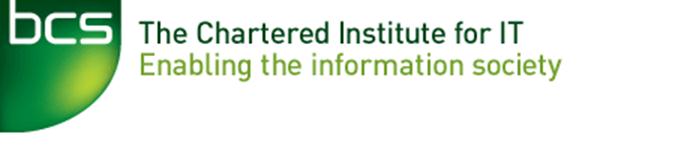 Minutes of BCS Bedford Branch Annual General Meeting 2018Held in the Tavistock Suite, The Park Inn Hotel, St Marys St, Bedford, MK42 0AROn Wednesday, 19th September 2018 at 8.00pm Present:Apologies for AbsenceSue Brandreth, Ian Wilson, Chris Ireland and Bob BethellMinutes of Last AGM MeetingThe Minutes of the 2017 AGM were APPROVED as a true record. Matters ArisingThere were no matters arising not covered by the 2018 AGM Agenda. Chairman’s Report See attached Chairman’s Report Treasurer’s ReportSee attached Treasurer’s ReportSecretary’s Report The Secretary informed the meeting that BCS HQ is now using “Eventbrite” to send out invites for events. We have noticed Eventbrite sends out Reminders to those who have registered. However, if people don’t register when they receive the invite they don’t get email reminders. Therefore, if we send a second email invitation to the group, we find those who have registered receive twice as many email messages which can , at times be annoying. Interested to learn how BCS HQ plan to deal with this issue.  Election of Committee Overall there were no changes to the Members on the committee who were all re-elected.  In addition, we were delighted to have Daniel Lam nominated as the new YPG Representative and elected onto the committee.  John Lockley kindly volunteered to join and the committee agreed to co-op him.The Elected Officers for 2018 were as follows: The Chairman thanked everyone for their continued work and acknowledge the support the Bedford Branch received from the Committee Members.Any Other BusinessNoneThe Chairman declared the formal AGM meeting closed at 21:15SB.AGM2018Minutes.Ip-Shing FanChairman IFSaverio BongoSecretary / Email Co-ordinatorSBRichard MaddisonTreasurerRMIan WilsonWebmasterIWPhil CobleyCommittee MemberCIPlus members of the audience who attended the Skunk Works Talk, record in attendance sheet submitted to BCSPlus members of the audience who attended the Skunk Works Talk, record in attendance sheet submitted to BCSPlus members of the audience who attended the Skunk Works Talk, record in attendance sheet submitted to BCSPositionElectedChairman/ Email Co-ordinatorIp-Shing FanSecretary/Email Co-ordinatorSaverio BongoTreasurerRichard MaddisonWebmasterIan WilsonEducation Liaison OfficerSue BrandrethCommittee MemberChris IrelandCommittee MemberPhil CobleyCommittee MemberJohn LockleyYPG RepresentativeDaniel Lam 